Совет Вимовского сельского поселенияУсть-Лабинского районаР Е Ш Е Н И Е«11» марта  2013 г.		                           		                          № 3п. Вимовец                                       		                          Протокол № 45
Об  утверждении победителя конкурса «Лучший орган территориального общественного самоуправления» Вимовского сельского поселения  Усть-Лабинского районаВ целях реализации статьи 27 Федерального закона от 6 октября 2003 года № 131-ФЗ «Об общих принципах организации местного самоуправления в Российской Федерации», привлечения граждан для самостоятельного и под свою ответственность осуществления собственных инициатив по вопросам местного значения, распространения положительного опыта работы территориального общественного самоуправления в Краснодарском крае, в соответствии с постановлением  Законодательного Собрания Краснодарского края от 28 февраля 2007 года № 2936-П «О краевом конкурсе на звание 
«Лучший орган территориального общественного самоуправления» Совет Вимовского сельского поселения Усть-Лабинского района  р е ш и л:1. Признать победителем конкурса на звание «Лучший орган территориального общественного самоуправления» в Вимовском сельском поселении Усть-Лабинского района - ТОС № 1 - председатель комитета Зайцева Людмила Германовна.2.  Настоящее решение вступает в силу со дня его подписания.Глава Вимовского сельского поселенияУсть-Лабинского района                                                                  А.С. Соловьев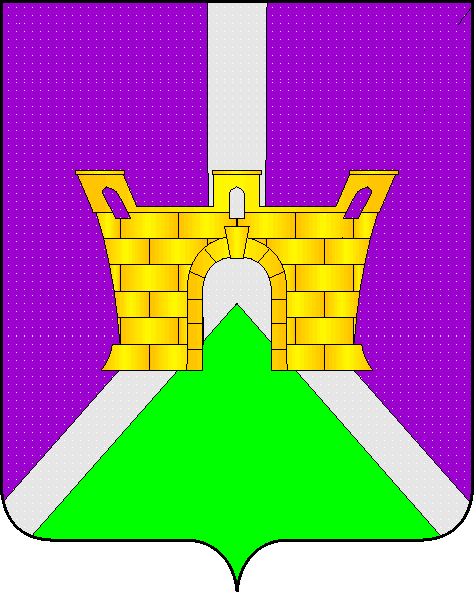 